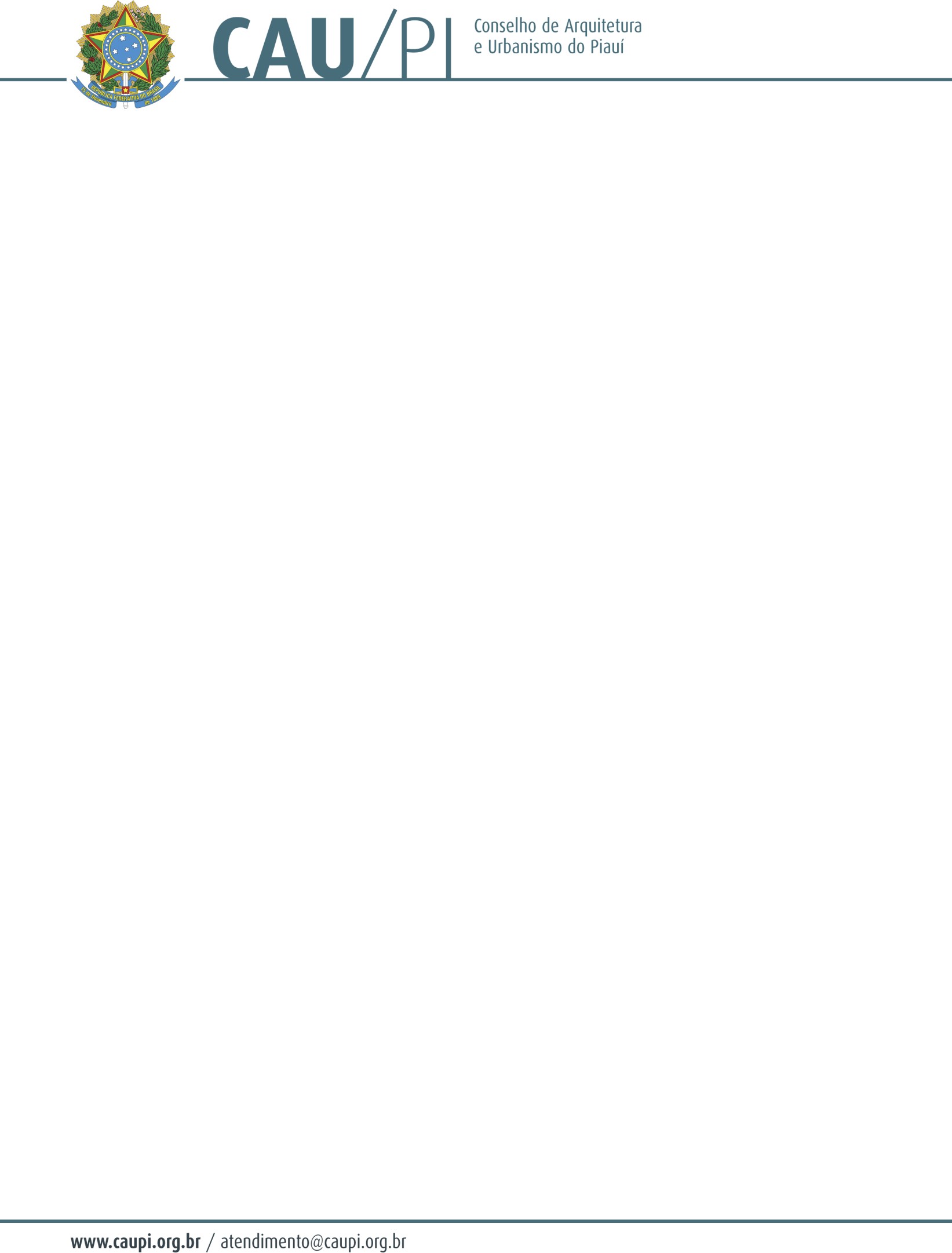 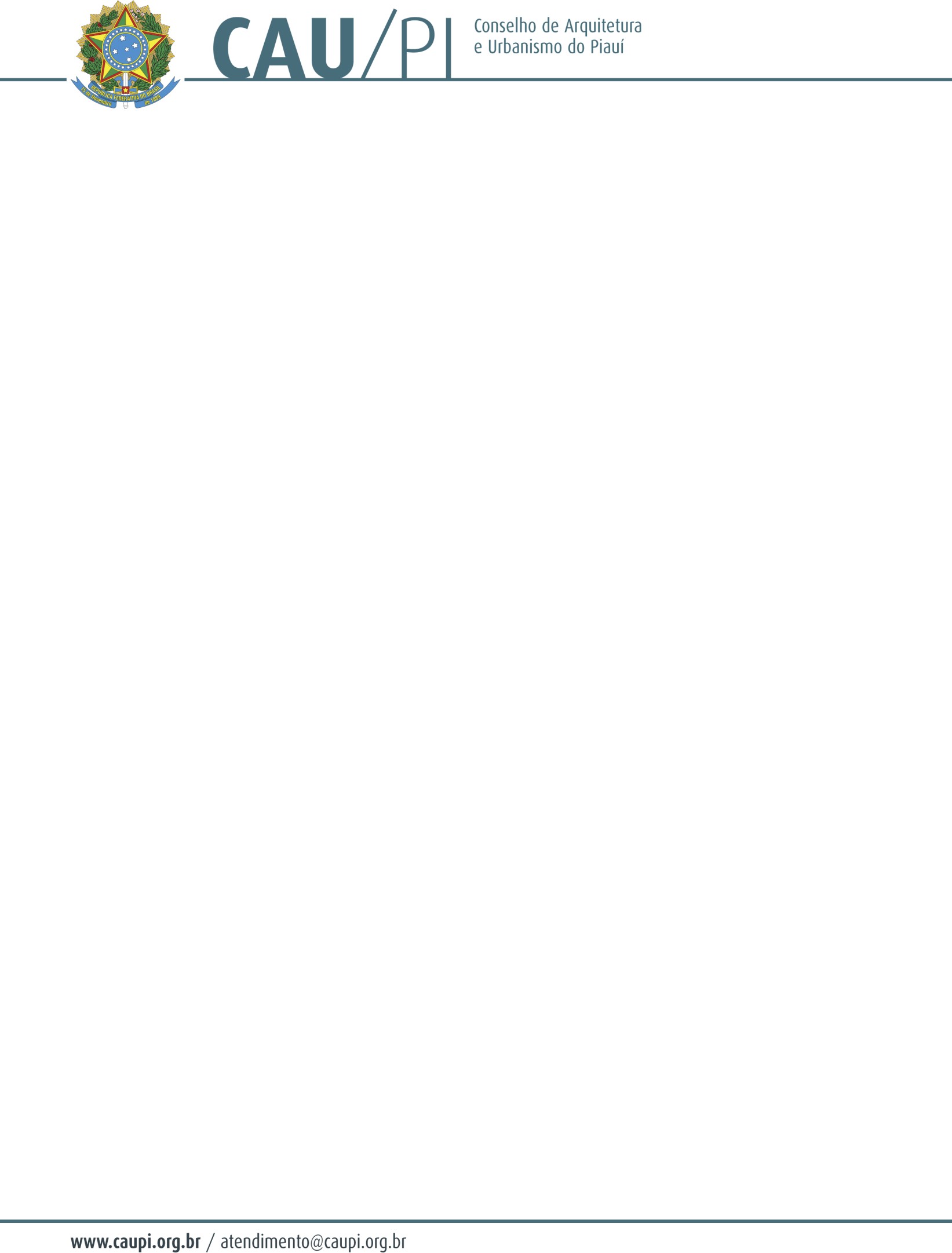 Data: 29 de maio de 2018.Horário: 18:30 hLocal: Rua Areolino de Abreu, nº 2103, Centro.CONVOCA-SE os conselheiros titulares. PAUTA:Verificação do quórum;Execução do Hino Nacional Brasileiro;Discussão e aprovação da Ata da 53ª Plenária Ordinária do CAU/PI, realizada no dia 24 de abril de 2018;Ordem do dia:Apresentação dos Grupos de Trabalho/Comissões:Grupo de Trabalho Construa Fácil;Comissão Temporária para tratar da organização de eventos;Grupo de Trabalho para implantação do CAU JOVEM;Grupo de Trabalho para estudo e conhecimento da Plataforma BIM;Comissão Temporária para tratar da nova sede do CAU/PI.Análise e aprovação da Prestação de Contas Trimestral de 2018 do CAU/PI;Análise e aprovação da Prestação de Contas Quadrimestral de 2018 do CAU/PI;Alteração da Proposta de Regimento Interno aprovado em dezembro de 2017 para suprimir inconsistências identificadas pala Comissão de Atos do CAU/BR.. Manifestação dos Conselheiros em assuntos de interesse do Plenário, conforme inscrição previamente efetuada na mesa diretora de trabalho;Teresina, 22 de maio de 2018.Wellington CamarçoPresidente do CAU/PI